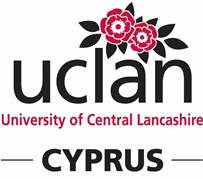 UCLan CyprusFACT SHEET 2020/21NAME OF UNIVERSITYUniversity of Central Lancashire CyprusWEB ADDRESSwww.uclancyprus.ac.cy NEAREST AIRPORT(S)Larnaca International AirportPaphos International Airport (approximately 2 hours drive)IS STUDENT ACCOMMODATION AVAILABLE ON CAMPUS?Yes.WHAT IS THE AVERAGE COST OF ACCOMMODATION PER MONTH?Current Prices: range from €250.00 to €500. To view the accommodation please visit http://www.uclancyprus.ac.cy/en/study-here/accommodation-2/ Any queries contact Georgia Georgiou onGgeorgiou2@uclan.ac.ukWHAT IS THE APPROXIMATE COST OF LIVING PER MONTH FOR STUDENTS? (WITH RENT)€600/800 per month including accommodation. This will depend on your individual living costs.ARE THERE CATERING/RESTAURANT FACILITIES AVAILABLE ON CAMPUS?YesWHAT IS THE NEAREST MAJOR CITY TO THE UNIVERSITY?LarnacaWHAT IS THE DISTANCE APPROXIMATELY TO THE NEAREST CITY?We are a 20-minute bus ride away from the City CentreDOES THE UNIVERSITY WELCOME STUDENTS ON ARRIVAL AT THE AIRPORT AND IS THERE A COST FOR THIS?The university welcomes incoming students providing them taxi service upon arrival at Larnaca airport. The taxi service is complimentary by the University and transports students from the airport to their accommodation. Please contact the Erasmus officer for clarifications or any further assistance regarding arrival.ARE LANGUAGE COURSES AVAILABLE FOR INCOMING STUDENTS?Yes. We offer a free elective or certificate in English Language for all Full Year Erasmus Students. Additionally, a student may take Online Language Learning lessonsDOES YOUR LIBRARY CONTAIN BOOKS IN ENGLISHYesDOES THE UNIVERSITY TEACH IN ENGLISH?  IF NOT, WHAT LANGUAGE ARE COURSES TAUGHT IN?Yes, the medium of instruction is English.  Students are required to send evidence of English Language competence for all courses – B2 level /IELTS 6 required for all programmes.HOW MANY CREDITS/CLASSES DO STUDENTS TAKE PER SEMESTER?30 ECTS for one semester /60 ECTS for a Full YearORIENTATION PROGRAMMESA one week orientation programme will be available at the beginning of Semester 1. The orientation day for Erasmus students is on the 21/09/2020 and is compulsory.DOCUMENTS REQUIRED ON ARRIVALAll students should bring either their passport or National Identify Card for proof of identity with them. Visas are required for non EU citizens.IS THERE PROVISON FOR STUDENTS TO SIT THEIR EXAMS IN ENGLISH?YesERASMUS Acceptance LettersAcceptance Letters can be provided on request by the student once final approval has been received.HEALTHCAREEU students should bring with them their European Health Insurance Card (EHIC). Students with an EHIC card can receive healthcare services only through the public sector providers.ARE EXCHANGE STUDENTS COVERED BY UCLAN’S INSURANCENo they are not. Incoming Exchange Students must provide their own personal and travel insurance. International Exchange students may need private medical insurance for emergency care – this is their responsibility to check with their insurers.ARE THERE ANY FEES PAYABLE TO YOUR UNIVERSITY THAT OUR STUDENTS SHOULD BE MADE AWARE OF? No tuition fees
€50 Student pass (covers access to library, labs, gym etc)CAN STUDENTS WORK WHILST THEY STUDY?Depends on nationality. All EU Students can.APPLICATION/NOMINATION DEADLINES 2020/20:Full Year & Semester 1: 30th JuneSemester 2: 31st October TRANSCRIPTS AND GRADESTranscripts will be sent directly to the student following our Assessment Boards in June. CERTIFICATES OF ARRIVAL AND DEPARTUREThe latest date that certificates of departure can be signed will the end of the academic year or semester end date unless academic justification is provided for having to stay longer.IMORTANT DATES
Orientation/Induction week: 21/09-25/09/20Lessons begin: 21/09/20 Christmas Holidays: 14/12/20 – 01/01/21Winter exam week: 11/01/21 – 15/01/21Semester 2 begins: 18/01/21Easter Holidays: 26/04/21 – 07/05/21Summer Exam Period: 10/05/21 – 21/05/21CONTACT DETAILS OF EXCHANGE OFFICERMarianna SymeonidouErasmus OfficerErasmus@uclancyprus.ac.cy12 - 14 University Avenue 
Pyla, 7080 Larnaka, CyprusTel: +357 24694033Fax: +357 24812120